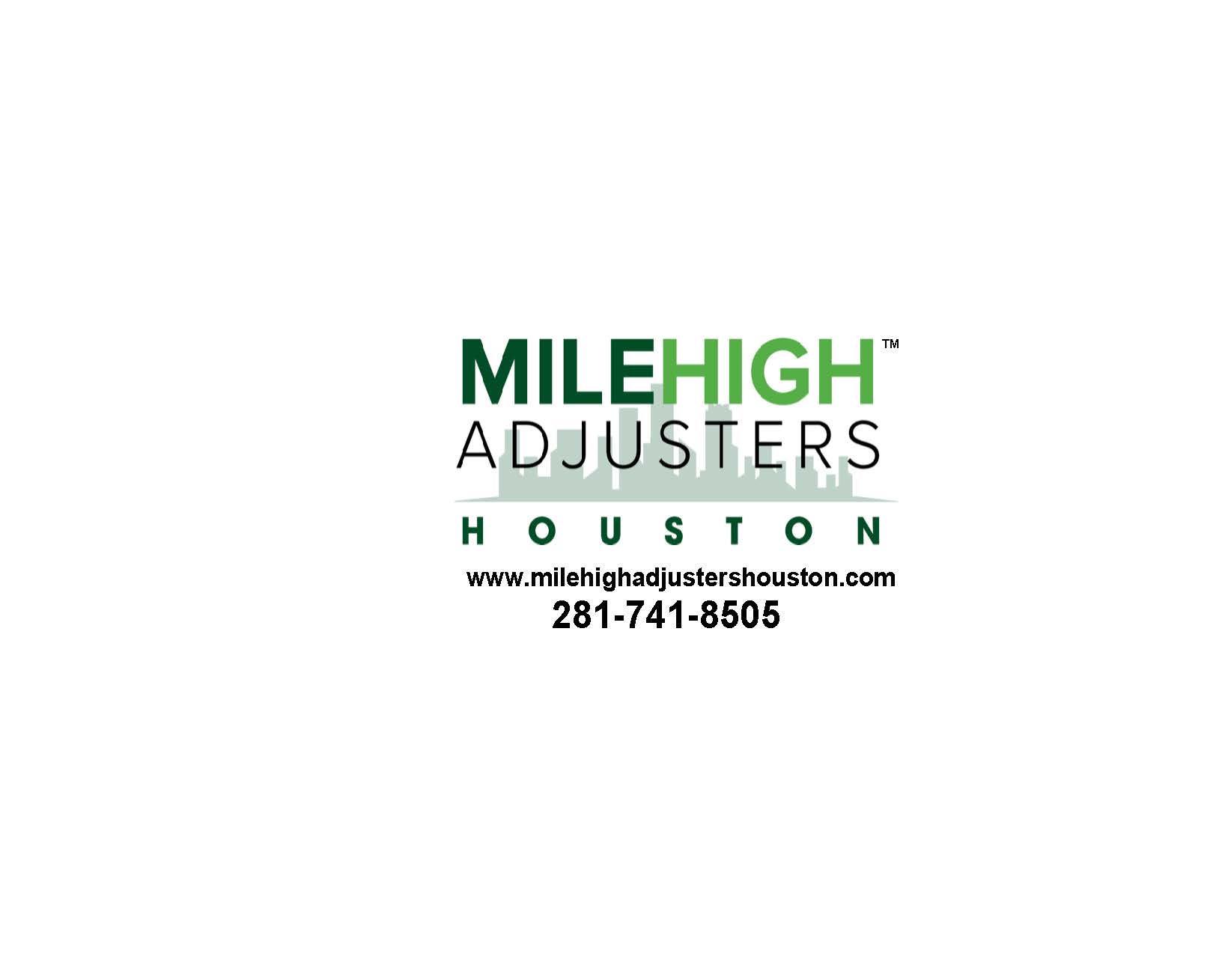 Explore Flexible Payment Plans with MileHigh Adjusters Houston!CHOOSE THE PLAN THAT SUITS YOU BEST:1. ** Flexible Start Option: **   - Initial Payment: $895   - Remaining Balance: Settle upon your arrival This plan provides flexibility and convenience, allowing you to reserve your spot without a significant upfront payment. Secure your enrollment while maintaining financial flexibility.2. ** Progressive Payment Path: **   - Down Payment: $895   - Before Class or Upon Arrival: Prior to the start of the class, or upon arrival, make a payment of $395.   - Following Month: Comfortably pay the remaining balance one month after finishing your course.   This gradual payment method ensures a smooth transition into the course and provides you with the opportunity to manage your payments step by step.3. **Easy Payment Plan Option: **   - For 10-Day Deployment Boot Camp:      - Down Payment: $895      - Monthly Installments: $225 for 4 months      - Processing Charge: $200 (spread over 4 months & built into the $225 per month charge)   - For 14-Day Adjuster Licensing and Deployment Boot Camp:      - Down Payment: $895      - Monthly Installments: $200 for 5 months      - Processing Charge: $200 (spread over 5 months & built into the $200 per month charge)   Important: To choose a payment plan, please contact us by phone to enroll. Our website does not support partial payments currently.**Late Payment Fee: **- $5 per day (Applied after a 3-day grace period)If you have any further inquiries or require additional information about these payment options, please don't hesitate to get in touch with us. We're here to assist you in selecting the plan that best suits your needs.**REFUND AND CANCELLATION POLICY: **A fee of $500 will apply for any cancellation. Refunds for Academy Classes less the cancellation fee will ONLY be refunded if the student cancels 7 days prior to the first day of class. Any student rescheduling will be subject to availability. No refunds will be given for non-attendance or failing class requirements. Refunds will be processed within 10 days of cancellation.Please contact Chris at: 281-741-8505, or email: chris@milehighadjustershouston.com for any questions regarding fees and cancellations.